Supplementary figuresFigure 5B, Figure 5-figure supplementary 1.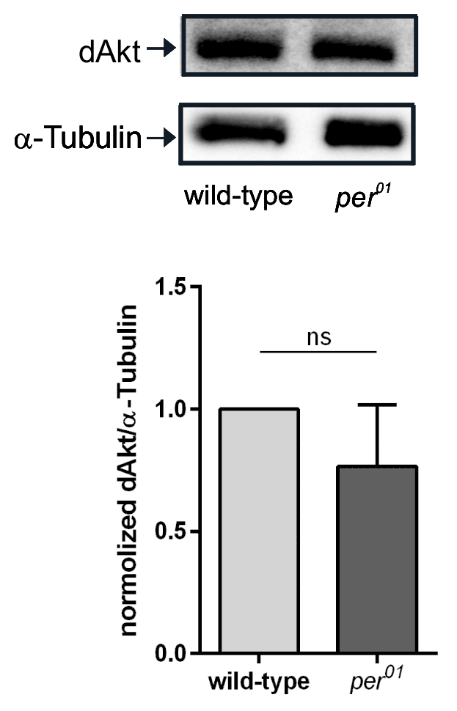 Figure 5B, Figure 5-figure supplementary 1. Clock dependent expression of dAkt. Representative blot of dAkt expression from wild-type and per01 mutant 3rd instar larval brain extract at different time points during 24-hour. -Tubulin was used as a loading control. Graphs show measurements of dAkt expression level out three biological replicates, normalized to -Tubulin (mean±SEM).